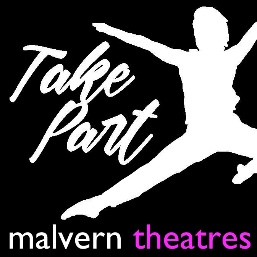 Musical AnagramsSWTE SEID SOYTR  	___________________________________________ NILMOHTA 		___________________________________________ SRRAHAPYI		___________________________________________ TAIVE    		___________________________________________ ELSOOTFOOT		___________________________________________ UYGS NDA SLDOL	___________________________________________ HTE IONL KGNI 	___________________________________________ RMAY PISNPPO 	___________________________________________ INANE 			___________________________________________ ATGRHLIST XRSEESP___________________________________________ ITLLTE HPSO FO ORROHSR___________________________________________ USJSE RIHTSC TREUASPSR ___________________________________________ RIVLOE 		___________________________________________ SESCAULIS		___________________________________________ MTAHOPN FO EHT AEPOR ___________________________________________ 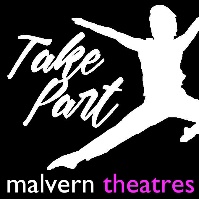 Musical Anagrams - AnswersWest Side Story  Hamilton  Hairspray  Evita  Footloose  Guys and Dolls  The Lion King  Mary Poppins  Annie  Starlight Express  Little Shop Of Horrors  Jesus Christ Superstar  Oliver  Seussical  Phantom of the Opera 